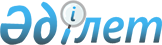 О внесении изменения в постановление акимата Актюбинской области от 29 ноября 2022 года № 384 "Об утверждении государственного образовательного заказа на подготовку кадров с техническим и профессиональным, послесредним образованием на 2022-2023 учебный годПостановление акимата Актюбинской области от 24 августа 2023 года № 220
      Акимат Актюбинской области ПОСТАНОВЛЯЕТ:
      1. Внести в постановление акимата Актюбинской области от 29 ноября 2022 года № 384 "Об утверждении государственного образовательного заказа на подготовку кадров с техническим и профессиональным, послесредним образованием на 2022-2023 учебный год" (зарегистрирован в Реестре государственной регистрации нормативных правовых актов № 30975) следующее изменение:
      приложение 1 к указанному постановлению изложить в новой редакции согласно приложению к настоящему постановлению.
      2. Государственному учреждению "Управление образования Актюбинской области" в установленном законодательством порядке обеспечить:
      1) направление настоящего постановления на казахском и русском языках в Республиканское государственное предприятие на праве хозяйственного ведения "Институт законодательства и правовой информации Республики Казахстан" Министерства юстиции Республики Казахстан для официального опубликования и включения в Эталонный контрольный банк нормативных правовых актов Республики Казахстан;
      2) размещение настоящего постановления на интернет-ресурсе акимата Актюбинской области после его официального опубликования.
      3. Контроль за исполнением настоящего постановления возложить на курирующего заместителя акима Актюбинской области.
      4. Настоящее постановление вводится после дня его первого официального опубликования и распространяется на правоотношения, возникшее с 1 января 2023 года. Государственный образовательный заказ на подготовку кадров с техническим и профессиональным образованием на 2022-2023 учебный год по Актюбинской области за счет местного бюджета
					© 2012. РГП на ПХВ «Институт законодательства и правовой информации Республики Казахстан» Министерства юстиции Республики Казахстан
				
      Аким Актюбинской области 

Е. Тугжанов
Приложение к постановлению акимата Актюбинской области от 24 августа 2023 года № 220Приложение 1 к постановлению акимата Актюбинской области от 29 ноября 2022 года № 384
№
Код специальности
Наименование специальности
Объем государственного образовательного заказа
Средняя стоимость расходов на обучение одного обучающегося за учебный год в городской местности (тенге)
Средняя стоимость расходов на обучение одного обучающегося за учебный год в сельской местности (тенге)
Средняя стоимость расходов на обучение одного обучающегося за учебный год в зонах экологического бедствия в городах (тенге)
Средняя стоимость расходов на обучение одного обучающегося за учебный год в зонах экологического бедствия в сельской местности (тенге)
01 Образование
01 Образование
01 Образование
01 Образование
01 Образование
01 Образование
1
01120100
Дошкольное воспитание и обучение
150
398 139
444 766
485 681
532 308
2
01140100
Педагогика и методика начального обучения
349
398 139
444 766
485 681
532 308
3
01140200
Музыкальное образование
25
1 164 577
1 374 446
1 458 289
1 668 158
4
01140500
Физическая культура и спорт
75
398 139
444 766
485 681
532 308
5
01140600
Педагогика и методика преподавания языка и литературы основного среднего образования
175
398 139
444 766
485 681
532 308
Итого
Итого
Итого
774
-
-
02 Искусство и гуманитарные науки
02 Искусство и гуманитарные науки
02 Искусство и гуманитарные науки
02 Искусство и гуманитарные науки
02 Искусство и гуманитарные науки
02 Искусство и гуманитарные науки
6
02110300
Графический и мультимедийный дизайн
25
405 039
451 666
492 581
539 208
7
02110500
Технология полиграфического и упаковочного производства
35
405 039
451 666
492 581
539 208
8
02120100
Дизайн интерьера
25
442 989
489 616
530 531
577 158
9
02120200
Дизайн одежды
25
442 989
489 616
530 531
577 158
10
02150100
Инструментальное исполнительство (по видам инструментов)
40
1 209 427
1 419 296
1 503 139
1 713 008
11
02150200
Теория музыки
5
442 989
489 616
530 531
577 158
12
02150300
Вокальное искусство
16
1 209 427
1 419 296
1 503 139
1 713 008
13
02150400
Хоровое дирижирование
10
1 209 427
1 419 296
1 503 139
1 713 008
14
02150500
Актерское искусство
40
442 989
489 616
530 531
577 158
15
02150900
Социально-культурная деятельность (по видам)
5
442 989
489 616
530 531
577 158
16
02151000
Народное художественное творчество (по видам)
53
1 209 427
1 419 296
1 503 139
1 713 008
17
02210100
Исламоведение
65
398 139
444 766
485 681
532 308
18
02310100
Переводческое дело (по видам)
25
405 039
451 666
492 581
539 208
Итого
Итого
Итого
369
-
-
03 Социальные науки и информации
03 Социальные науки и информации
03 Социальные науки и информации
03 Социальные науки и информации
03 Социальные науки и информации
03 Социальные науки и информации
19
03220100
Библиотечное дело
25
398 139
444 766
485 681
532 308
Итого
Итого
Итого
25
-
-
04 Бизнес, управление и право
04 Бизнес, управление и право
04 Бизнес, управление и право
04 Бизнес, управление и право
04 Бизнес, управление и право
04 Бизнес, управление и право
20
04110100
Учет и аудит
138
405 039
451 666
492 581
539 208
21
04120200
Оценка (по видам)
60
405 039
451 666
492 581
539 208
22
04130100
Менеджмент (по отраслям и областям применения)
50
405 039
451 666
492 581
539 208
23
04140100
Маркетинг (по отраслям)
25
405 039
451 666
492 581
539 208
Итого
Итого
Итого
273
-
-
05 Естественные науки, математика и статистика
05 Естественные науки, математика и статистика
05 Естественные науки, математика и статистика
05 Естественные науки, математика и статистика
05 Естественные науки, математика и статистика
05 Естественные науки, математика и статистика
24
05320200
Технология и техника разведки месторождений полезных ископаемых
18
442 989
489 616
530 531
577 158
Итого
Итого
Итого
18
-
-
-
-
06 Информационно-коммуникационные технологии
06 Информационно-коммуникационные технологии
06 Информационно-коммуникационные технологии
06 Информационно-коммуникационные технологии
06 Информационно-коммуникационные технологии
06 Информационно-коммуникационные технологии
25
06120100
Вычислительная техника и информационные сети (по видам)
45
405 039
451 666
492 581
539 208
26
06130100
Программное обеспечение (по видам)
313
405 039
451 666
492 581
539 208
Итого
Итого
Итого
358
-
-
07 Инженерные, обрабатывающие и строительные отрасли
07 Инженерные, обрабатывающие и строительные отрасли
07 Инженерные, обрабатывающие и строительные отрасли
07 Инженерные, обрабатывающие и строительные отрасли
07 Инженерные, обрабатывающие и строительные отрасли
07 Инженерные, обрабатывающие и строительные отрасли
27
07110400
Лабораторная технология
25
442 989
489 616
530 531
577 158
28
07110500
Технология переработки нефти и газа
75
442 989
489 616
530 531
577 158
29
07130100
Электрооборудование (по видам и отраслям)
95
442 989
489 616
530 531
577 158
30
07130200
Электроснабжение (по отраслям)
100
442 989
489 616
530 531
577 158
31
07130600
Электроснабжение, эксплуатация, техническое обслуживание и ремонт электротехнических систем железных дорог
25
442 989
489 616
530 531
577 158
32
07130700
Техническое обслуживание, ремонт и эксплуатация электромеханического оборудования (по видам и отраслям)
250
442 989
489 616
530 531
577 158
33
07140100
Автоматизация и управление технологическими процессами (по профилю)
265
405 039
451 666
492 581
539 208
34
07140500
Цифровая техника (по видам)
25
405 039
451 666
492 581
539 208
35
07140700
Автоматика, телемеханика и управление движением на железнодорожном транспорте
50
405 039
451 666
492 581
539 208
36
07140800
Эксплуатация устройств оперативной технологической связи на железнодорожном транспорте
25
405 039
451 666
492 581
539 208
37
07140900
Радиотехника, электроника и телекоммуникации
40
405 039
451 666
492 581
539 208
38
07141000
Почтовая связь
25
405 039
451 666
492 581
539 208
39
07150100
Технология машиностроения (по видам)
50
442 989
489 616
530 531
577 158
40
07150300
Токарное дело (по видам)
25
442 989
489 616
530 531
577 158
41
07150500
Сварочное дело (по видам)
183
442 989
489 616
530 531
577 158
42
07150900
Монтаж и эксплуатация холодильно-компрессорных машин и установок
40
442 989
489 616
530 531
577 158
43
07151100
Эксплуатация и техническое обслуживание машин и оборудования (по отраслям промышленности)
75
442 989
489 616
530 531
577 158
44
07160100
Эксплуатация и техническое обслуживание радиоэлектронного транспортного оборудования (по видам транспорта)
25
442 989
489 616
530 531
577 158
45
07160500
Эксплуатация, ремонт и техническое обслуживание тягового подвижного состава железных дорог
76
442 989
489 616
530 531
577 158
46
07160600
Эксплуатация, ремонт и техническое обслуживание вагонов и рефрижераторного подвижного состава железных дорог
25
442 989
489 616
530 531
577 158
47
07161300
Техническое обслуживание, ремонт и эксплуатация автомобильного транспорта
215
442 989
489 616
530 531
577 158
48
07161600
Механизация сельского хозяйства
95
405 039
451 666
492 581
539 208
49
07161700
Эксплуатация, техническое обслуживание и ремонт сельскохозяйственной техники
25
442 989
489 616
530 531
577 158
50
07211300
Технология производства пищевых продуктов
50
442 989
489 616
530 531
577 158
51
07230100
Швейное производство и моделирование одежды
91
442 989
489 616
530 531
577 158
52
07240100
Подземная разработка месторождений полезных ископаемых
50
442 989
489 616
530 531
577 158
53
07240500
Обогащение полезных ископаемых (рудообогащение)
25
442 989
489 616
530 531
577 158
54
07240600
Строительство подземных сооружений
25
442 989
489 616
530 531
577 158
55
07240900
Эксплуатация нефтяных и газовых месторождений
89
442 989
489 616
530 531
577 158
56
07310100
Архитектура
50
442 989
489 616
530 531
577 158
57
07310200
Геодезия и картография
50
442 989
489 616
530 531
577 158
58
07310300
Землеустройство
50
442 989
489 616
530 531
577 158
59
07310400
Дизайн, реставрация и реконструкция гражданских зданий
25
442 989
489 616
530 531
577 158
60
07320100
Строительство и эксплуатация зданий и сооружений
96
442 989
489 616
530 531
577 158
61
07320700
Строительство и эксплуатация автомобильных дорог и аэродромов
50
442 989
489 616
530 531
577 158
62
07321200
Монтаж и эксплуатация оборудования и систем газоснабжения
70
442 989
489 616
530 531
577 158
Итого
Итого
Итого
2 555
-
-
-
-
08 Сельское, лесное, рыболовное хозяйство и ветеринария
08 Сельское, лесное, рыболовное хозяйство и ветеринария
08 Сельское, лесное, рыболовное хозяйство и ветеринария
08 Сельское, лесное, рыболовное хозяйство и ветеринария
08 Сельское, лесное, рыболовное хозяйство и ветеринария
08 Сельское, лесное, рыболовное хозяйство и ветеринария
63
08110100
Агрономия
25
405 039
451 666
492 581
539 208
64
08210100
Лесное хозяйство
25
405 039
451 666
492 581
539 208
65
08410100
Ветеринария
120
405 039
451 666
492 581
539 208
Итого
Итого
Итого
170
-
-
-
-
09 Здравоохранение и социальное обеспечение
09 Здравоохранение и социальное обеспечение
09 Здравоохранение и социальное обеспечение
09 Здравоохранение и социальное обеспечение
09 Здравоохранение и социальное обеспечение
09 Здравоохранение и социальное обеспечение
66
09120100
Лечебное дело
101
379 608
474 510
-
-
67
09130100
Сестринское дело
114/ 10
379 608/ 939 336
474 510/1 174 170
-
-
68
09140100
Лабораторная диагностика
25
379 608
474 510
-
-
69
09110100
Стоматология
25
379 608
474 510
-
-
70
09160100
Фармация
25
379 608
474 510
-
-
Итого
Итого
Итого
300
-
-
-
-
10 Службы
10 Службы
10 Службы
10 Службы
10 Службы
10 Службы
71
10120100
Парикмахерское искусство
50
442 989
489 616
530 531
577 158
72
10130300
Организация питания
358
442 989
489 616
530 531
577 158
73
10410200
Организация перевозок и управление движением на железнодорожном транспорте
75
442 989
489 616
530 531
577 158
74
10410300
Организация перевозок и управление движением на автомобильном транспорте
50
442 989
489 616
530 531
577 158
Итого
Итого
Итого
533
-
-
-
-
Итого по области
Итого по области
Итого по области
5 375
-
-
-
-